บันทึกข้อความ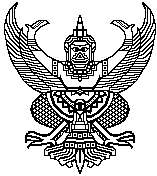 ส่วนราชการ   กองนโยบายและแผน  สำนักงานอธิการบดี  มหาวิทยาลัยราชภัฏสกลนคร IP-PHONE 172ที่ อว ๐621.๐๑ (2)/ว 16   	วันที่  23  มกราคม  2563เรื่อง  ขอความอนุเคราะห์จัดทำแผนการจัดการความรู้  ประจำปีงบประมาณ พ.ศ. ๒๕63  เรียน  คณบดีทุกคณะ/ ผู้อำนวยการสำนัก  สถาบัน และบัณฑิตวิทยาลัย  ต้นเรื่อง/ เรื่องเดิม	ด้วยในปีการศึกษา 2562 มหาวิทยาลัยได้ดำเนินการตามเกณฑ์ตัวบ่งชี้การประกันคุณภาพภายใน ตัวบ่งชี้ที่ ๕.๑ การบริหารของสถาบันเพื่อการกำกับติดตามผลลัพธ์ ตามพันธกิจ กลุ่มสถาบันและเอกลักษณ์                  ของสถาบัน ข้อ ๕ การกำกับติดตามส่งเสริมสนับสนุนให้ทุกหน่วยงานในสถาบันมีการดำเนินการจัดการความรู้                ตามระบบ ตามเกณฑ์มาตรฐานการประกันคุณภาพการศึกษาภายในสถานศึกษาระดับอุดมศึกษาของสำนักงานคณะกรรมการการอุดมศึกษา นั้นข้อเท็จจริง		กองนโยบายและแผน จึงขอความอนุเคราะห์หน่วยงานของท่านจัดทำแผนการจัดการความรู้ ประจำปีงบประมาณ พ.ศ. 2563 โดยพิจารณาคัดเลือกองค์ความรู้ หน่วยงานที่จะดำเนินการ ในปีงบประมาณ พ.ศ. ๒๕63 อย่างน้อย ๒ เรื่อง ที่สอดคล้องกับภารกิจของหน่วยงานและอย่างน้อยต้องครอบคลุมภารกิจการผลิตบัณฑิต                    และการวิจัย และครอบคลุมการพัฒนาบุคลากรทั้งสายวิชาการและสายสนับสนุน ทั้งนี้ได้แนบแบบฟอร์ม ดังกล่าว        มาพร้อมหนังสือนี้แล้ว สามารถดาวน์โหลดแบบฟอร์มได้ที่ http://plan.snru.ac.th หัวข้อ แผนการจัดการความรู้ ประจำปีงบประมาณ พ.ศ. 2563 เมื่อดำเนินการเสร็จเรียบร้อยแล้ว ขอความกรุณานำส่งให้กองนโยบายและแผน  ชั้น 4 อาคาร 10 ภายในวันศุกร์ที่ 31 มกราคม 2563 สอบถามข้อมูลเพิ่มเติมได้ที่ นางสาวอรอนงค์  ชูเดชวัฒนา     IP PHONE ๑๗2ข้อเสนอพิจารณา		เพื่อกองนโยบายและแผนจะได้ใช้เป็นข้อมูลประกอบการจัดทำแผนจัดการความรู้ของมหาวิทยาลัยราชภัฏสกลนคร ประจำปีงบประมาณ พ.ศ. 2563 และนำเสนอผู้บริหาร ต่อไป 		จึงเรียนมาเพื่อโปรดทราบและพิจารณาดำเนินการด้วย  จักขอบคุณยิ่ง (ผู้ช่วยศาสตราจารย์ ดร.กาญจนา  วงษ์สวัสดิ์)                                                  	                               รองอธิการบดีฝ่ายวางแผนและประกันคุณภาพ................ร่าง..............พิมพ์..............ตรวจสำเนาส่งบันทึกข้อความส่วนราชการ   กองนโยบายและแผน  สำนักงานอธิการบดี  มหาวิทยาลัยราชภัฏสกลนคร IP-PHONE 172ที่ อว ๐621.๐๑ (2)/ว 16   	วันที่  23  มกราคม  2563เรื่อง  ขอความอนุเคราะห์จัดทำแผนการจัดการความรู้  ประจำปีงบประมาณ พ.ศ. ๒๕63  เรียน  ต้นเรื่อง/ เรื่องเดิม	ด้วยในปีการศึกษา 2562 มหาวิทยาลัยได้ดำเนินการตามเกณฑ์ตัวบ่งชี้การประกันคุณภาพภายใน ตัวบ่งชี้ที่ ๕.๑ การบริหารของสถาบันเพื่อการกำกับติดตามผลลัพธ์ ตามพันธกิจ กลุ่มสถาบันและเอกลักษณ์                  ของสถาบัน ข้อ ๕ การกำกับติดตามส่งเสริมสนับสนุนให้ทุกหน่วยงานในสถาบันมีการดำเนินการจัดการความรู้                ตามระบบ ตามเกณฑ์มาตรฐานการประกันคุณภาพการศึกษาภายในสถานศึกษาระดับอุดมศึกษาของสำนักงานคณะกรรมการการอุดมศึกษา นั้นข้อเท็จจริง		กองนโยบายและแผน จึงขอความอนุเคราะห์หน่วยงานของท่านจัดทำแผนการจัดการความรู้ ประจำปีงบประมาณ พ.ศ. 2563 โดยพิจารณาคัดเลือกองค์ความรู้ หน่วยงานที่จะดำเนินการ ในปีงบประมาณ พ.ศ. ๒๕63 อย่างน้อย ๒ เรื่อง ที่สอดคล้องกับภารกิจของหน่วยงานและอย่างน้อยต้องครอบคลุมภารกิจการผลิตบัณฑิต                    และการวิจัย และครอบคลุมการพัฒนาบุคลากรทั้งสายวิชาการและสายสนับสนุน ทั้งนี้ได้แนบแบบฟอร์ม ดังกล่าว        มาพร้อมหนังสือนี้แล้ว สามารถดาวน์โหลดแบบฟอร์มได้ที่ http://plan.snru.ac.th หัวข้อ แผนการจัดการความรู้ ประจำปีงบประมาณ พ.ศ. 2563 เมื่อดำเนินการเสร็จเรียบร้อยแล้ว ขอความกรุณานำส่งให้กองนโยบายและแผน  ชั้น 4 อาคาร 10 ภายในวันศุกร์ที่ 31 มกราคม 2563 สอบถามข้อมูลเพิ่มเติมได้ที่ นางสาวอรอนงค์  ชูเดชวัฒนา     IP PHONE ๑๗2ข้อเสนอพิจารณา		เพื่อกองนโยบายและแผนจะได้ใช้เป็นข้อมูลประกอบการจัดทำแผนจัดการความรู้ของมหาวิทยาลัยราชภัฏสกลนคร ประจำปีงบประมาณ พ.ศ. 2563 และนำเสนอผู้บริหาร ต่อไป 		จึงเรียนมาเพื่อโปรดทราบและพิจารณาดำเนินการด้วย  จักขอบคุณยิ่ง (ผู้ช่วยศาสตราจารย์ ดร.กาญจนา  วงษ์สวัสดิ์)                                                  	                               รองอธิการบดีฝ่ายวางแผนและประกันคุณภาพ1. คณบดีคณะครุศาสตร์7. ผู้อำนวยการสำนักส่งเสริมวิชาการและงานทะเบียน2. คณบดีคณะวิทยาศาสตร์และเทคโนโลยี8. ผู้อำนวยการสำนักวิทยบริการและเทคโนโลยีสารสนเทศ3. คณบดีคณะวิทยาการจัดการ9. ผู้อำนวยการสถาบันวิจัยและพัฒนา4. คณบดีคณะมนุษยศาสตร์และสังคมศาสตร์10. ผู้อำนวยการสถาบันภาษา ศิลปะและวัฒนธรรม5. คณบดีคณะเทคโนโลยีอุตสาหกรรม11. ผู้อำนวยการสำนักงานอธิการบดี6. คณบดีคณะเทคโนโลยีการเกษตร12. ผู้อำนวยการบัณฑิตวิทยาลัย